ORIENTAÇÕES SOBRE REALIZAÇÃO DE PESQUISAS DURANTE A PANDEMIA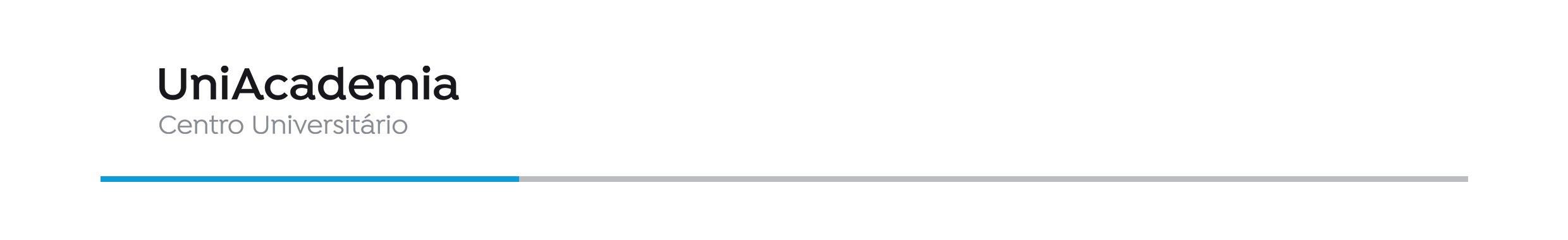 Prezados(as) pesquisadores(as),O Comitê de Ética em Pesquisa UniAcademia  recomenda que os pesquisadores repensem, sempre que possível, em como manter suas pesquisas dentro das possibilidades do isolamento social (através de entrevistas via Whatsapp, Skype, Google formulários entre outras possibilidades e outros meios e plataformas que permitam a entrevista seja realizada de outra maneira que não nas dependências físicas das instituições). A reestruturação de entrevistas via meios virtuais não dispensa a necessidade dos documentos como TCLE ou TALE, em adição aos termos de infraestrutura para realização de entrevistas (quando não houver possibilidade de aplicação do TCLE ou TALE, utilizar o modelo de dispensa do TCLE/TALE e anexar o Termo de Garantias).O Comitê recomenda que seja explicitado nos documentos pertinentes (TCLE, TALE, Projeto) a certificação de que pesquisadores responsáveis cuidarão para que a entrevista ocorra virtualmente, sempre que possível, seguindo o isolamento social para evitar a propagação do COVID-19, de acordo com as orientações vigentes. Atenciosamente,Comitê de Ética em Pesquisa UniAcademia